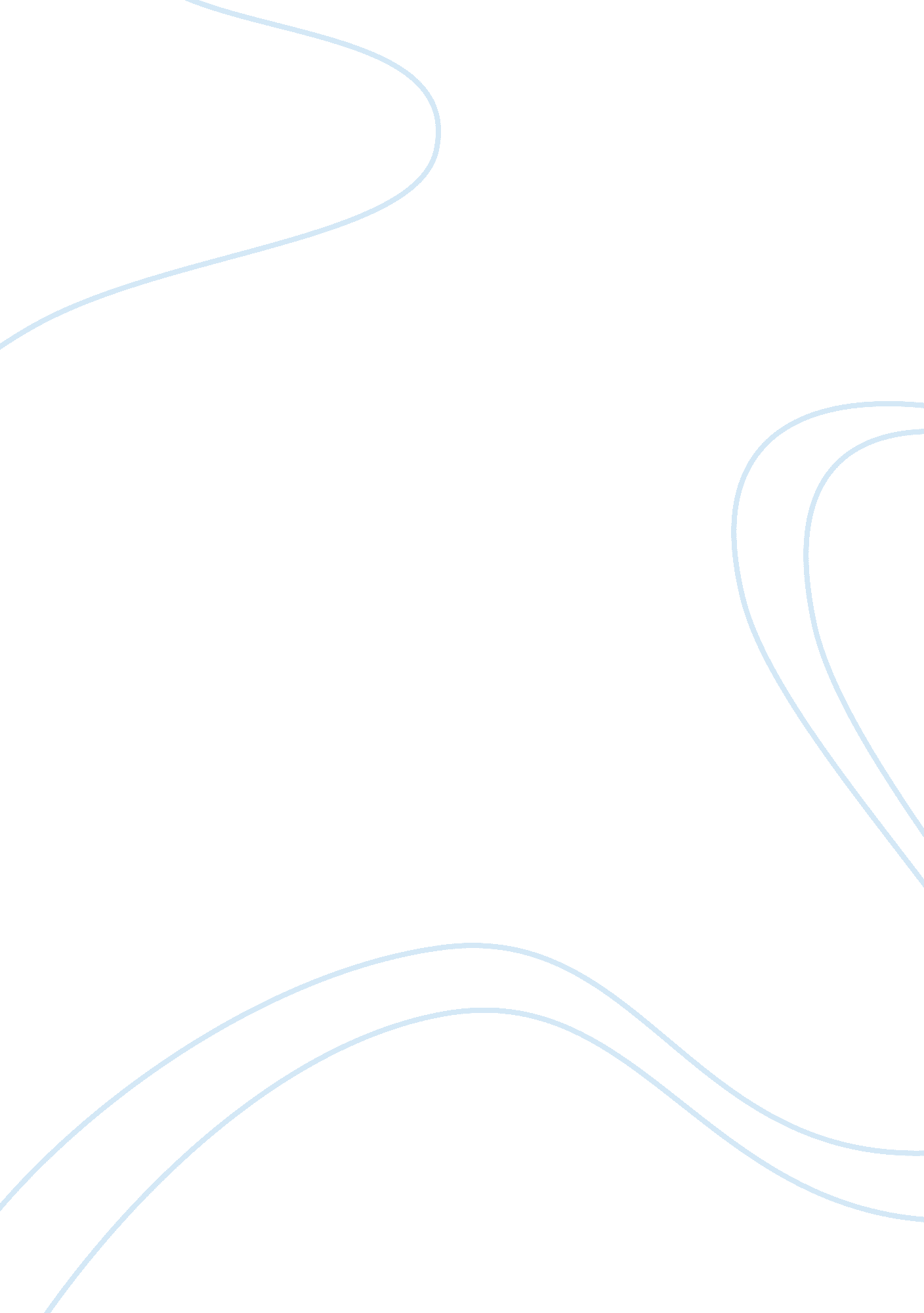 Bloomber tips essay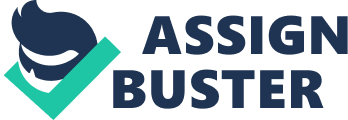 This article ill provide you will everything you need in order to pass. Before You Start: There are 4 videos that you must watch before you are eligible to take the exam. These videos serve as the guide you must study and comprehend before you take the exam. These videos are around 15 to 30 minutes long and packed with information you should know. It is important to note at this point, you are only able to take the exam once (or twice depending on your terminal) so it is essential that you concentrate on learning all of the material that is presented. After taking the exam and cussing with colleagues that have too gone through this, the most essential video in this whole process is the last and longest one. It explains the Bloomberg API system. This is a system that allows users to bring in data from The Bloomberg into Microsoft Excel. Most of the questions on my exam, and potentially yours will involve topics covered in this video. Pay attention to this one. 2 Timing: After some research on the Internet, many of the official classes are done in a single session. If you can concentrate that long would highly recommend doing it that way. When you break it up, the information is not as fresh in your head. What ever you do, don’t let it go more than a week or two before you take your test or you will forget it. After you complete the 4 videos, there is a 30 question exam that can take anywhere from 30-90 minutes to complete depending on the person. Before you start, put your cellophane away, log off of your Backbone, Twitter, and any other social networking platforms, and remove anything that may distract you. If you miss something, you will have to rewind the video and if you do that, you are wasting time. So, let’s begin. 2. 3 The Videos: These videos consist Of a narrator or instructor that walks you through many of the different tools the Bloomberg has to offer. When he or she is doing something on the video, you too should execute these commands on your other workstation window. This will help you retain the information better. If you fall behind for any reason, rewind the video to a place where you understood it. Personally, I am a curious person, and I enjoy learning things so after finished each of the videos, I explored even further. I used the commands that they taught you and looked at personal stock picks ND used new tools that were not covered during the videos. I would recommend that to everyone; once you finish a video, go explore more. Learn how to execute the commands that you were taught with speed and accuracy. In the real world your speed and accuracy will help your firm make and prevent from losing money. Information is power. If you have the information (even by a few seconds) before a competing firm, that creates opportunity. 3. 4 Before the Exam: Don’t stress out. If you did the videos and practiced, you will pass the exam. Don’t cheat. It is easy enough to pass this test, don’t cut ornery with something that you will carry with you for the rest of your life; eventually you will have to prove yourself to your boss, and if you say you are certified, you should know exactly what you would see if you type “ PAPAL BOLL GO” into the Bloomberg. . 5 Take the Test. 5. 6 After the Test: If you passed, Congratulations. If you didn’t. .. Don’t worry, you should be able to take it again. If not, contact the Bloomberg rep and have them reset your account. Review your questions and find out what you did wrong. The terminal will show you all of your answers along with what the correct answer is. Next, do all of the videos again and don’t be discouraged and take the test again. I heard a rumor from a student here at Bentley University that failed the exam. He told me that all of the questions on your make-up exam will be exactly the same. However, didn’t take his word for it, and neither should you. Learn the material and get certified. Thank you for reading; hope this helped you get certified. Please share this link with anyone that you know that’s trying to get their certification or even if they are a new finance student thinking about it. I will be posting more articles like this for the remaining certifications. 